Печатное средство массовой информации органов местного самоуправления муниципального образования Войсковицкое сельское поселение Гатчинского муниципального района Ленинградской области – печатное издание_________________________________________________________________________________________________________________АДМИНИСТРАЦИЯ ВОЙСКОВИЦКОГО СЕЛЬСКОГО ПОСЕЛЕНИЯГАТЧИНСКОГО МУНИЦИПАЛЬНОГО РАЙОНАЛЕНИНГРАДСКОЙ ОБЛАСТИП О С Т А Н О В Л Е Н И Е 06.03. 2019 г.                                                           	                                                 № 30	В связи с дублированием административного регламента по услуге «Приватизация имущества, находящегося в муниципальной собственности» в соответствии с федеральным законом от 22 июля 2008 года № 159-ФЗ «Об особенностях отчуждения недвижимого имущества, находящегося в государственной собственности субъектов Российской Федерации или в муниципальной собственности и арендуемого субъектами малого и среднего предпринимательства, и о внесении изменений в отдельные законодательные акты Российской Федерации», утвержденного постановлением администрации Войсковицкого сельского поселения от 13.06.2018г. №105,  руководствуясь Уставом МО Войсковицкое сельское поселение Гатчинского муниципального района Ленинградской области администрация Войсковицкого сельского поселения,   ПОСТАНОВЛЯЕТ:1. Признать утратившими  силу постановления: от 04.04.2017 г. №48 «Об утверждении Административного регламента администрации Войсковицкого сельского поселения Гатчинского муниципального района Ленинградской области по предоставлению муниципальной услуги "Приватизация муниципального имущества муниципального образования Войсковицкое сельское поселение Гатчинского муниципального района Ленинградской области"; от 11.12.2017г.   №250 «О внесении изменений в административный регламент, утвержденный постановлением администрации Войсковицкого сельского поселения от 04.04.2017 №48 услуги «Приватизация муниципального имущества муниципального образования Войсковицкое сельское поселение Гатчинского муниципального района Ленинградской области».2. Начальнику канцелярии внести соответствующие изменения в реестр муниципальных услуг, оказываемых администрацией Войсковицкого сельского поселения.        3.  Настоящее постановление  подлежит официальному опубликованию в печатном издании «Войсковицкий вестник» и размещению на официальном сайте муниципального образования Войсковицкое сельское поселение.        4.  Настоящее постановление вступает в силу со дня его официального опубликования в печатном издании «Войсковицкий вестник».       5.  Контроль за исполнением настоящего постановления оставляю за собой.Глава администрации		                                                Е.В.Воронин  Учредитель: Совет депутатов Войсковицкого сельского поселения и администрация Войсковицкого сельского поселенияПредседатель редакционного совета -  Воронин Евгений ВасильевичАдрес редакционного совета и типографии: Ленинградская область, Гатчинский район, п. Войсковицы, пл. Манина, д.17, тел/факс 8(81371) 63-560, 63-491, 63-505   официальный сайт: войсковицкое.рфБесплатно. Тираж 15 экз.Войсковицкий Вестник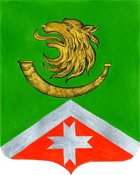 11 марта 2019 года № 10Об отмене административногорегламента администрации Войсковицкого  сельского  поселения Гатчинского муниципального района  Ленинградской  области по предоставлению муниципальной услуги  "Приватизация муниципального имущества муниципального образования Войсковицкое сельское поселение Гатчинского муниципального района Ленинградской области"